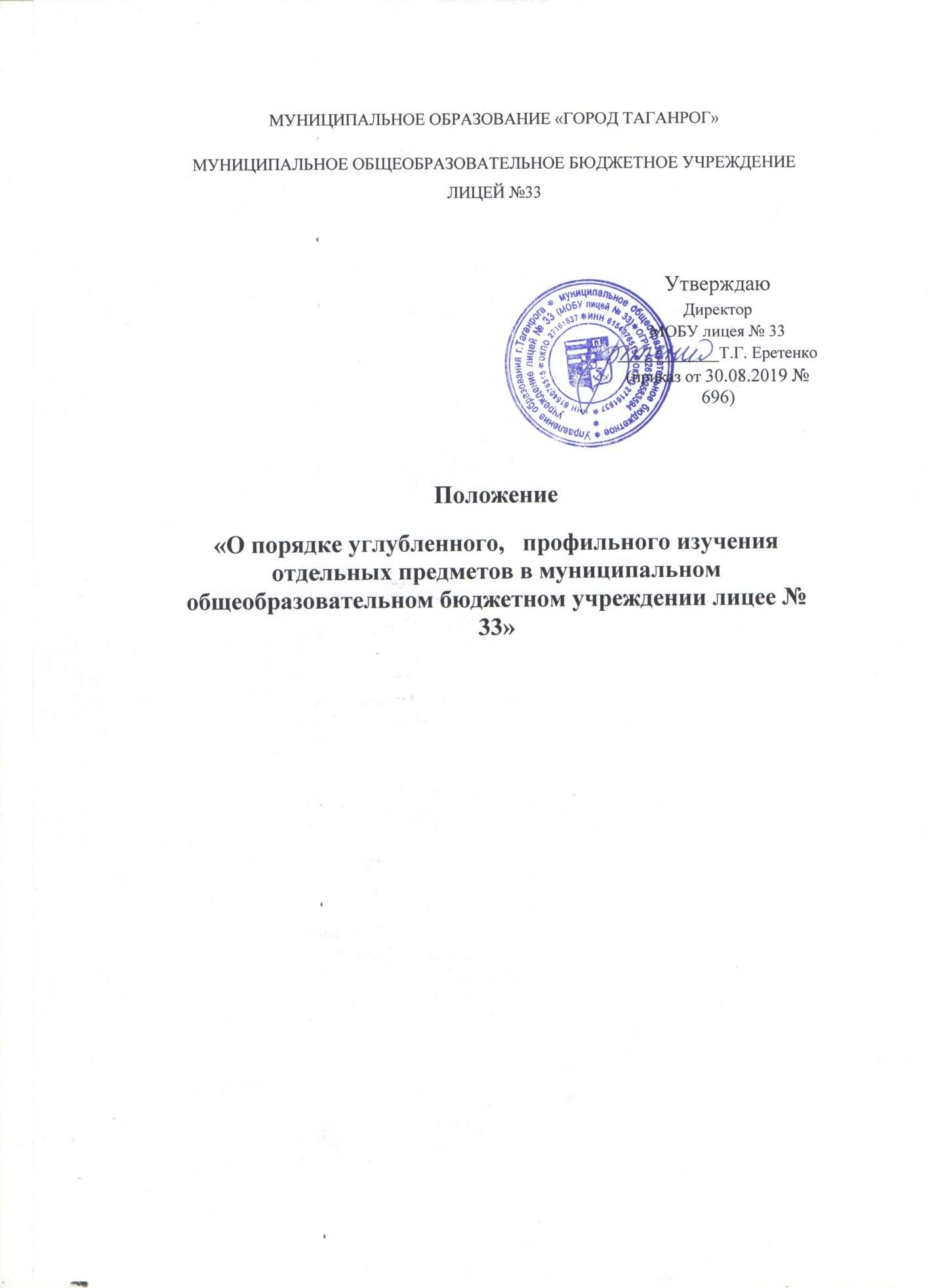 I. Общие положения1.1. Настоящее Положение «Порядок углубленного,   профильного изучения отдельных предметов муниципального общеобразовательного бюджетного учреждения лицея № 33» (далее – Положение) разработано в соответствии с Законом Российской Федерации "Об образовании в Российской Федерации» от 29.12.2012  № 273-ФЗ, приказом Министерства образования и науки Российской Федерации от 22 января 2014 года № 32 «Об утверждении Порядка приема граждан на обучение по образовательным программам начального общего, основного общего и среднего общего образования», Устава МОБУ лицея № 33. 1.2. Настоящее Положение регулирует: 1.2.1. Организацию образовательной деятельности в профильных классах и классах с углубленным изучением отдельных предметов в МОБУ лицее № 33;1.2.2. Права и обязанности обучающихся, которым предоставляется образовательная услуга в классах с углублённым, профильным изучением отдельных предметов,  и их родителей (законных представителей).1.3. Классы с углубленным изучением отдельных предметов (далее классы с углубленным изучением предметов) обеспечивают обучающимся:1.3.1.  Углубленное овладение знаниями и умениями по одному или нескольким предметам; 1.3.2. Развитие творческих способностей в соответствии с интересами и склонностями обучающихся; 1.3.3. Основу для осознанного выбора и освоения профессиональных образовательных программ;1.3.4. Оптимальные условия для получения основного общего образования;1.3.5. Изучение элективных курсов, имеющих практико-ориентационную направленность;1.3.6. Расширение возможности социализации обучающихся, реализацию преемственности между общим и профессиональным образованием.1.4.  Профильные классы обеспечивают обучающимся: 1.4.1. Право на получение среднего общего образования в соответствии с требованиями государственных образовательных стандартов, с учетом их запросов и интересов; 1.4.2. Расширенный уровень подготовки по определенному профилю (изучение отдельных предметов на профильном уровне); 1.4.3. Развитие творческих способностей в соответствии с интересами обучающихся и склонностями, выбранным обучающимися направлением профиля;1.4.4. Оптимальные условия для получения среднего общего образования; 1.4.5.Условия для существенной дифференциации содержания обучения старшеклассников с широкими и гибкими возможностями построения для лицеистов индивидуальных образовательных траекторий (программ).1.5. Классы с углубленным изучением отдельных учебных предметов создаются на уровне основного общего образования, профильные классы создаются на уровне среднего общего образования и предполагают: -   изучение предметов на профильном уровне; - изучение дополнительных учебных предметов, элективных курсов, имеющих, как правило, практико-ориентационную направленность. 1.5. Профильные классы и классы с углубленным изучением отдельных предметов являются структурными единицами МОБУ лицея № 33, открываются, реорганизуются и закрываются соответствующим решением общеобразовательной организации. 1.6. Основаниями для реорганизации и закрытия профильных классов являются:-   невыполнение образовательной организацией функций, отнесенных к её компетенции;- отсутствие мотивации к продолжению профильного обучения или углубленного изучения отдельных предметов у обучающихся;-    невостребованность профилей.1.7. Комплектование классов с углублённым, профильным изучением отдельных предметов осуществляется на бесплатной, объективной, справедливой и прозрачной основе.1.9. При определении профилей обучения и предметов с углубленным изучением основными условиями являются:-   социальный запрос (предварительное собеседование с обучающимися и их родителями(законными представителями);-   кадровые возможности лицея;-   материальная база лицея;-   перспективы получения профессионального образования выпускникам.II. Цели и задачи обучения в профильных классах, классах с углубленным изучением отдельных учебных предметов2.1. Основные цели создания профильных классов, классов с углубленным изучением отдельных учебных предметов: - организация непрерывного образовательного процесса в целях обеспечения взаимосвязи и преемственности образовательных программ разного уровня;- повышение качества образования; - повышение эффективности использования интеллектуальных, материальных, информационных и иных ресурсов лицея. 2.2. Основные задачи: - удовлетворение интеллектуальных, культурных и нравственных потребностей личности посредством углубленной общеобразовательной, фундаментальной и профессиональной подготовки; - предоставление обучающимся возможности выбора эффективных образовательных программ уровней основного и среднего общего образования; - реализация программ дополнительной подготовки по предметам, являющимся базовыми для обучения в высших учебных заведениях; - раскрытие профессиональных склонностей к изучению наук, самостоятельный выбор предметов различных циклов для расширенного изучения в целях определения профиля дальнейшего образования; - поиск и поддержка одаренной и талантливой молодежи; -  сокращение адаптационного периода при переходе от общего к высшему образованию; - внедрение в образовательную деятельность инновационных технологий обучения и воспитания. III. Содержание и организация образовательной деятельности3.1. Профильные классы и классы с углубленным изучением отдельных предметов создаются в МОБУ лицее № 33 на уровнях основного и среднего общего образования.3.2. Образовательная деятельность лицея в профильных классах и классах с углубленным изучением отдельных предметов осуществляется в пределах сроков обучения, установленных для общеобразовательной организации. 3.3. Образовательная деятельность лицея в профильных классах и классах с углубленнымизучением отдельных предметов осуществляется в соответствии с целями и задачами, определенными Уставом образовательной организации.3.4. Организация образовательной деятельности осуществляется лицеем самостоятельно.Учебный план профильного обучения и углубленного изучения отдельных предметов разрабатывается на основе основных образовательных программ основного и среднего образования, с учетом соблюдения норм максимально допустимой нагрузки обучающихся и методических рекомендаций, разработанных для работы в классах данного вида,  и утверждается Советом лицея и директором лицея.3.5. Выбранный профиль или предметы с углубленным изучением указываются в учебномплане лицея.3.6. В рамках профильного обучения лицей может реализовать один избранный профиль, организовать несколько профилей обучения.3.7. В рамках профильного обучения и углубленного изучения отдельных предметов лицей может не вводить конкретные профили, а за счет значительного числа предлагаемых предметов и курсов предоставить обучающимся (в том числе, в форме многообразных учебных межклассных групп) возможность обучения по индивидуальным учебным планам, включая в них те или иные профильные и элективные предметы и курсы.3.8. Изучение профильных предметов и предметов с углубленным изучением осуществляется по образовательным программам, обеспечивающим выполнение государственного образовательного стандарта.3.9. Программы разрабатываются педагогическими работниками  лицея, рассматриваются на заседаниях лицейских методических объединений, согласовываются лицейским Методическим советом и утверждаются директором лицея. 3.10. Профиль класса, классов с углубленным изучением отдельных предметов поддерживается через введение элективных курсов за счет часов лицейского компонента соответствующего содержания.3.11. Для обучающихся профильных классов, на уровне среднего общего образования  элективные курсы обязательны. Набор и количество обязательных элективных курсов лицей определяет самостоятельно в соответствии с реализуемыми профилями и учебным планом лицея.3.12. Лицей принимает решение и несет ответственность за содержание и проведение элективных курсов.3.13. В учебных планах отдельных профилей предметов с углубленным изучением в рамках времени, отводимого на элективные курсы, предусмотрены часы на организацию учебных практик, проектов, исследовательской деятельности.3.14. Внеурочная деятельность в профильных классах или классах с углубленным изучением отдельных предметов строится с учетом специфики избранного профиля, профориентационной направленности (проведение дополнительных занятий, олимпиад, конкурсов, конференций и т.д.). 3.15. Для обучающихся участвующих в профильном обучении вводится промежуточная аттестация, согласно Положения о промежуточной аттестации обучающихся.3.16. Государственная (итоговая) аттестация выпускников 11-х классов "участвующих в профильном обучении проводится в соответствии с Положением о государственной (итоговой) аттестации, нормативными актами органов управления образования.3.17. Лицей может взаимодействовать с учреждениями начального, среднего и высшего профессионального образования на основе договоров.3.18. Контроль профильного обучения осуществляет директор лицея, заместители директора по учебно-воспитательной работе.IV. Организация отбора обучающихся в профильные классы и классы с углубленным изучением отдельных учебных предметов4.1. Организация индивидуального отбора обучающихся с углубленным изучением отдельных предметов начинается с 8 класса по результатам собеседования по отдельным учебным предметам. 4.2. Организация индивидуального отбора обучающихся в класс профильного обучения осуществляется по окончании 9 класса по результатам успеваемости, с учетом прохождения государственной итоговой аттестации по обязательным учебным предметам (русский язык, математика) и 2 предметам по выбору из числа предметов, изучавшихся в 9 классе. 4.3. Преимущественным правом зачисления в класс с углубленным изучением отдельных предметов или в класс профильного обучения обладают следующие категории обучающихся: а) победители и призеры муниципальных и региональных олимпиад по учебным предметам или предметам профильного обучения, проживающие на территории, закрепленной за образовательной организацией, б) обучающиеся, принимаемые в образовательную организацию в порядке перевода из другой образовательной организации, если они получали основное общее или среднее общее образование в классе с углубленным изучением соответствующих отдельных учебных предметов, либо в классе соответствующего профильного обучения. 4.4. Граждане и лица без гражданства все документы представляют на русском языке или вместе с заверенным в установленном порядке переводом на русском языке. 4.5. Информирование родителей (законных представителей), обучающихся о сроках, времени, месте подачи заявлений, процедуре индивидуального отбора, количестве мест в профильных классе(ах) и классах с углубленным изучением отдельных предметов осуществляется образовательной организацией через официальный сайт, информационный стенды и родительские собрания: - в класс с углубленным изучением отдельных предметов не позднее 40 дней до начала индивидуального отбора, - в класс профильного обучения не позднее 1 марта текущего года. 4.6. Родители (законные представители) обучающихся, желающих продолжить обучение в профильных классах подают заявление на имя руководителя образовательной организации с 20 июня текущего года. К заявлению прилагаются следующие документы обучающихся: - аттестат об основном общем образовании, копия аттестата об основном общем образовании (9 класс);- копия паспорта обучающегося; - портфолио: грамоты, дипломы, сертификаты, удостоверения и иные документы, подтверждающие учебные, интеллектуальные, творческие и спортивные достижения (победные и призовые места) за последние 2 года (при наличии). 4.7. Комплектование профильных классов и классов с углубленным изучением отдельныхпредметов завершается 29 августа.4.8. Всех обучающихся, зачисленных в профильные классы и классы с углубленным изучением отдельных предметов, и их родителей (законных представителей) МОБУ лицей № 33 обязан ознакомить с Уставом лицея, лицензией на правоведения образовательной деятельности, свидетельством о государственной аккредитации и другими документами, регламентирующими деятельность учреждения.4.9. За обучающимися профильных классов и классов с углубленным изучением отдельных предметов (при отсутствии академической задолженности) сохраняется право свободного перехода в другие (непрофильные и профильные) классы и группы образовательного учреждения по заявлению родителей (законных представителей).4.10. Обучающимся в 10-х профильных классах может быть предоставлено право изменения профиля обучения в течение учебного года при следующих условиях:- отсутствие академических задолженностей за прошедший период обучения;- самостоятельной сдачи зачетов по ликвидации пробелов в знаниях по предметам вновь выбранного профиля;- письменного ходатайства родителей (законных представителей).V. Порядок отчисления учащихся из профильных классов и классов с углубленнымизучением отдельных предметов5.1 Отчисление из профильных классов осуществляется на основании и в порядке, установленном Законом РФ «Об образовании в Российской Федерации» и закрепляется в Уставе лицея.5.2. В случае возникших затруднений в усвоении программного материала или по каким-либо другим причинам, включая утрату интереса к профилю, обучающихся имеет право в течение года перейти в общеобразовательный класс, в другое образовательное учреждение.VI. Кадровое и финансовое обеспечение деятельности профильных классов и классов с углубленным изучением отдельных предметов6.1 .Финансирование деятельности профильных классов и классов с углубленным изучением отдельных предметов осуществляется из средств, выделяемых учредителем образовательной организации и дополнительных финансовых источников.6.2. Образовательная деятельность, в профильных классах и классах с углубленным изучением отдельных предметов, осуществляется наиболее опытными и квалифицированными педагогическими работниками. При этом приоритетными направлениями в деятельности педагогических работников являются: наличие многоплановых целей, активизация самостоятельной и творческой деятельности обучающихся, развитие познавательных интересов обучающихся, использование новых педагогических технологий.6.3. Педагогическим и административным работникам, обеспечивающим преподавание профильных предметов и предметов с углубленным изучением, может быть установлена доплата за счет средств выделяемых учредителем образовательной организации.